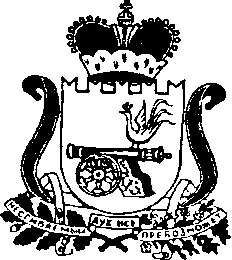   АДМИНИСТРАЦИЯ МУНИЦИПАЛЬНОГО ОБРАЗОВАНИЯ «СЫЧЁВСКИЙ РАЙОН»  СМОЛЕНСКОЙ ОБЛАСТИ ПОСТАНОВЛЕНИЕот  06 мая 2014 года  №  193          г. Сычёвка.О внесении изменений в состав комиссии по подведению итогов районного смотр-конкурса «Ветеранское подворье», утвержденный постановлением Администрации муниципального образования «Сычёвский район» Смоленской области от 24.05.2013 года №199  Администрация муниципального образования «Сычевский район» п о с т а н о в л я е т:Внести в состав комиссии по подведению итогов районного смотр-конкурса «Ветеранское подворье», утвержденный постановлением Администрации муниципального образования «Сычёвский район» Смоленской области от 24.05.2013 года № 199 следующие изменения:позиции:«Гусева Любовь Алексеевна – заместитель Главы Администрации – начальник управления сельского хозяйства Администрации муниципального образования «Сычёвский район» Смоленской области, председатель комиссии»;«Кротова Надежда Александровна – главный специалист – главный агроном управления сельского хозяйства Администрации муниципального образования «Сычёвский район» Смоленской области»заменить позициями следующего содержания:«Гусева Любовь Алексеевна –начальник отдела по сельскому хозяйству Администрации муниципального образования «Сычёвский район» Смоленской области, председатель комиссии»;«Кротова Надежда Александровна – главный специалист отдела по сельскому хозяйству Администрации муниципального образования «Сычёвский район» Смоленской области».Глава Администрации муниципального образования                                     Е.Т. Орлов 